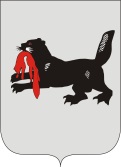 ИРКУТСКАЯ ОБЛАСТЬСЛЮДЯНСКАЯТЕРРИТОРИАЛЬНАЯ ИЗБИРАТЕЛЬНАЯ КОМИССИЯг. СлюдянкаО регистрации Тулиной Нины Николаевны кандидатом в депутаты Думы муниципального образования Слюдянский район по одномандатному избирательномуокругу № 13Проверив соответствие порядка выдвижения гражданина Российской Федерации Тулиной Нины Николаевны кандидатом в депутаты Думы муниципального образования Слюдянский район седьмого созыва по одномандатному избирательному округу № 13 требованиям Закона Иркутской области от 11 ноября 2011 года № 116-ОЗ «О муниципальных выборах в Иркутской области» (далее – Закон) и представленные для регистрации кандидата документы, в соответствии с пунктом 3 части 4 статьи 32, частью 2 статьи 34, частью 1 статьи 62 указанного Закона, Слюдянская территориальная избирательная комиссияРЕШИЛА:1. Зарегистрировать кандидатом в депутаты Думы муниципального образования Слюдянский район седьмого созыва по избирательному округу № 13 Тулину Нину Николаевну, гражданина Российской Федерации, дата рождения – 09 апреля 1962 года, директора муниципального бюджетного общеобразовательного учреждения «Средняя общеобразовательная школа № 11», проживающую в г. Байкальске Слюдянского района Иркутской области, выдвинутую ИРКУТСКИМ ОБЛАСТНЫМ ОТДЕЛЕНИЕМ Политической партии «КОММУНИСТИЧЕСКАЯ ПАРТИЯ РОССИЙСКОЙ ФЕДЕРАЦИИ», «05»  августа  2019 года в 16 часов 41 минут.2. Выдать Тулиной Нине Николаевне удостоверение установленного образца.3. Направить копию решения в газету «Славное море», а также разместить на официальном сайте администрации муниципального образования Слюдянский район: http://www.sludyanka.ru/ в разделе «Избирательная комиссия».Председатель комиссии                      		           	      Н.Л. ЛазареваСекретарь комиссии                                                                       Н.Л. ТитоваР Е Ш Е Н И ЕР Е Ш Е Н И Е5 августа 2019 года№ 109/860